ALUMNO: CHRISTIAN JOSUE REYES MONTERO.GRADO Y GRUPO: 8 B PREINTERNO  HOSPITAL CIVIL NUEVO JUAN Y MENCHACA.MATRICULA: LME 3626MATERIA: MEDICINA BASADA EN EVIDENCIA.UNIVERSIDAD: GUADALAJARA LAMAR ACTIVIDAD: PRELIMINAR 1.1 INTERPRETACION DE PRUEBAS DIAGNOSTICAS  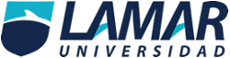 Tabla de 2 por 2: Interpretación de estudios diagnósticos.Sensibilidad:   a/a+c= 17/17+28=0.37=37% Especificidad: d/b+d=53/2+53=0.96= 96% Exactitud: a+d/a+b+c+d= 17+53/17+2+28+53= 70/100=0.7= 70% Valor predictivo positivo: a/a+b= 17/17+2= 0.89=89% Valor predictivo negativo: d/c+d= 53/28+53= 0.65=65% Prevalencia: a+c/a+b+c+d=17+28/17+2+28+53=45/100=0.45=45%A               17B    2C               28D      53